BackgroundMethodsRadon samples were collected for the purpose of this radon survey using the United States Environmental Protection Agency (US EPA) Method #402-R-92-004 Liquid Scintillation (LS). Sampling devices were obtained through AccuStar Labs, a certified radon laboratory. Thirty four devices were deployed throughout the building for a minimum 48-hour time period. Devices were deployed on 1/14/2019 and collected on 1/16/2019.ResultsTests were taken during normal operations at Frolio Middle School. Of the 34 areas where test devices were deployed, devices from 34 areas were collected and submitted to AccuStar Labs. The lab results from the survey appear in Appendix A.DiscussionRadon Unit staff reviewed the lab results from AccuStar Labs and found all quality assurance parameters within acceptable limits. Appendix A shows that radon levels in the building ranged from 1.0 pCi/L to 17.4 pCi/L. Fourteen areas screened had radon levels above the US EPA action guideline of 4 picocuries per liter of air pCi/L. Radon levels were not elevated elsewhere. These rooms were all located on the lowest level of the school and were:Teacher’s Room/Record room, Supply closet, Sports injury area, Room 101, Chorus, Long Storage Room across hall from chorus, Storage room across hall from Teacher Room,Electrical Room and adjacent supply room, Old kitchen/break room, Kitchen storage, Old café (side closest to old kitchen).The rooms tested on first and second floors were below 2pCi/L.Radon GasAccording to the National Research Council (NRC, 2009), “low levels of radon are present in all the air we breathe.” Radon is a naturally occurring, radioactive gas that is produced by the natural decay of uranium in the soil. The average outdoor radon level is about 0.4 pCi/L (US EPA, 2009). Once radon is formed, it migrates through various pathways in the soil and can enter a building through cracks, holes, and joints in a building’s foundation (US EPA, 2009). The EPA recommends mitigation for indoor radon levels at or above 4 pCi/L.According to the US EPA (2009), radon gas “decays into radioactive particles that can get trapped in your lungs when you breathe. As they break down further, these particles release small bursts of energy.” This activity can damage your lung tissue and increase a person’s risk of developing lung cancer (US EPA, 2009). Radon is the leading cause of lung cancer in non-smokers. In 2005, the U.S. Surgeon General issued a health advisory stating that indoor radon is the second leading cause of lung cancer (US EPA, 2013).RecommendationsBased on the measurements and observations made during the visit, the following recommendations are made.It would be prudent to contact certified radon measurement and mitigation specialists to confirm the results found and to mitigate the radon in the building. The two organizations that certify radon measurement and mitigation specialists are:National Radon Safety Board (NRSB) www.nrsb.orgAmerican Association of Radon Scientists and Technologists (AARST) http://aarst-nrpp.com/wp/Access to the rooms with elevated radon levels should be restricted until such time as the building can be mitigated and retested. It would be prudent for your radon measurement specialist to test the entire lower level (for confirmation purposes) as well as any areas on the second floor that weren’t already tested; those areas above rooms with elevated radon levels; and also above rooms that were unable to be tested due to lack of access. The rooms that were not tested on the lowest level were:- Athletic Storage area – (no access)- Boiler Room (Too hot to test – 93°F)- Garage (Too cold to test – 35°F)- Storage area under stairs (no access)These areas should be tested in the future as well if conditions permit.Refer to resource manual and other related IAQ documents located on the MDPH’s website for further building-wide evaluations and advice on maintaining public buildings. These documents are available at: http://mass.gov/dph/iaq.If you have any questions or concerns, please call the Massachusetts Department of Public Health Radon Assessment Unit at (413) 586-7525.ReferencesNational Research Council (MRC). 1999. Risk Assessment of Radon in Drinking Water, National Academy Press.United States Environmental Protection Agency (US EPA). 2009. “A Citizen’s Guide to Radon. The Guide To Protecting Yourself and Your Family From Radon”. US Environmental Protection Agency. EPA402/K-09/001. January 2009.United States Environmental Protection Agency (US EPA). 2013. “Home Buyers and Seller’s Guide to Radon”. US Environmental Protection Agency. EPA402/K-13/002. September 2013.Appendix ARadon Survey ResultsNELAC NY 11769NRPP 103216 AL NRSB ARL0017Laboratory Report for:	Property Tested:EPA Method #402-R-92-004Liquid Scintillation NRPP Device Code 8088 NRSB Device Code 12193Peter Schafer-Abington Public SchoolsFrolio Middle School1071 Washington Street	1071 Washington StreetAbington  MA	02351	Abington MA  02351Comment:Per ANSI/AARST MAH 2014, requirements for test locations within a room were not met (Kitchen and Closet). Yourtest is for informational purposes only. A copy of this report was emailed to lisa.hebert@state.ma.us.Test Performed By: Lisa HebertDistributed by: Dept of Public Health-Western RegionalDate Received: 01/17/2019Date Logged:01/17/2019Date Analyzed: 01/18/2019Date Reported:01/18/2019Disclaimer: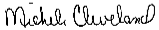 Report Reviewed By: _   ____   ___   ___Report Approved By: ___   ___   ___   ____   __Shawn Price, Director of Laboratory Operations, AccuStar Labs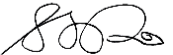 The uncertainty of this radon measurement is ~+/- 10 %. Factors contributing to uncertainty include statistical variations, daily and seasonal variations in radon concentrations, sample collection techniques and operation of the dwelling. Interference with test conditions may influence the test results.This report may only be transferred to a third party in its entirety. Analytical results relate to the samples AS RECEIVED BY THE LABORATORY. Results shown on  this report represent levels of radon gas measured between the dates shown in the room or area of the site identified above as "Property Tested". Incorrect information will affect results. The results may not be construed as either predictive or supportive of measurements conducted in any area of this structure at any other time. AccuStar Labs, its employees and agents are not responsible for the consequences of any action taken or not taken based upon the results reported or any verbal or written interpretation of the results.NELAC NY 11769NRPP 103216 AL NRSB ARL0017Laboratory Report for:	Property Tested:EPA Method #402-R-92-004Liquid Scintillation NRPP Device Code 8088 NRSB Device Code 12193Peter Schafer-Abington Public SchoolsFrolio Middle School1071 Washington Street	1071 Washington StreetAbington  MA	02351	Abington MA  02351Comment:Per ANSI/AARST MAH 2014, requirements for test locations within a room were not met (Kitchen and Closet). Yourtest is for informational purposes only. A copy of this report was emailed to lisa.hebert@state.ma.us.Test Performed By: Lisa HebertDistributed by: Dept of Public Health-Western RegionalDate Received: 01/17/2019Date Logged:01/17/2019Date Analyzed: 01/18/2019Date Reported:01/18/2019Disclaimer:Report Reviewed By: _   ____   ___   ___Report Approved By: ___   ___   ___   ____   __Shawn Price, Director of Laboratory Operations, AccuStar LabsThe uncertainty of this radon measurement is ~+/- 10 %. Factors contributing to uncertainty include statistical variations, daily and seasonal variations in radon concentrations, sample collection techniques and operation of the dwelling. Interference with test conditions may influence the test results.This report may only be transferred to a third party in its entirety. Analytical results relate to the samples AS RECEIVED BY THE LABORATORY. Results shown on  this report represent levels of radon gas measured between the dates shown in the room or area of the site identified above as "Property Tested". Incorrect information will affect results. The results may not be construed as either predictive or supportive of measurements conducted in any area of this structure at any other time. AccuStar Labs, its employees and agents are not responsible for the consequences of any action taken or not taken based upon the results reported or any verbal or written interpretation of the results.NELAC NY 11769NRPP 103216 AL NRSB ARL0017Laboratory Report for:	Property Tested:EPA Method #402-R-92-004Liquid Scintillation NRPP Device Code 8088 NRSB Device Code 12193Peter Schafer-Abington Public SchoolsFrolio Middle School1071 Washington Street	1071 Washington StreetAbington  MA	02351	Abington MA  02351Comment:Per ANSI/AARST MAH 2014, requirements for test locations within a room were not met (Kitchen and Closet). Yourtest is for informational purposes only. A copy of this report was emailed to lisa.hebert@state.ma.us.Test Performed By: Lisa HebertDistributed by: Dept of Public Health-Western RegionalDate Received: 01/17/2019Date Logged:01/17/2019Date Analyzed: 01/18/2019Date Reported:01/18/2019Disclaimer:Report Reviewed By: _   ____   ___   ___Report Approved By: ___   ___   ___   ____   __Shawn Price, Director of Laboratory Operations, AccuStar LabsThe uncertainty of this radon measurement is ~+/- 10 %. Factors contributing to uncertainty include statistical variations, daily and seasonal variations in radon concentrations, sample collection techniques and operation of the dwelling. Interference with test conditions may influence the test results.This report may only be transferred to a third party in its entirety. Analytical results relate to the samples AS RECEIVED BY THE LABORATORY. Results shown on  this report represent levels of radon gas measured between the dates shown in the room or area of the site identified above as "Property Tested". Incorrect information will affect results. The results may not be construed as either predictive or supportive of measurements conducted in any area of this structure at any other time. AccuStar Labs, its employees and agents are not responsible for the consequences of any action taken or not taken based upon the results reported or any verbal or written interpretation of the results.NELAC NY 11769NRPP 103216 AL NRSB ARL0017Laboratory Report for:	Property Tested:EPA Method #402-R-92-004Liquid Scintillation NRPP Device Code 8088 NRSB Device Code 12193Peter Schafer-Abington Public SchoolsFrolio Middle School1071 Washington Street	1071 Washington StreetAbington  MA	02351	Abington MA  02351Comment:Per ANSI/AARST MAH 2014, requirements for test locations within a room were not met (Kitchen and Closet). Yourtest is for informational purposes only. A copy of this report was emailed to lisa.hebert@state.ma.us.Test Performed By: Lisa HebertDistributed by: Dept of Public Health-Western RegionalDate Received: 01/17/2019Date Logged:01/17/2019Date Analyzed: 01/18/2019Date Reported:01/18/2019Disclaimer:Report Reviewed By: _   ____   ___   ___Report Approved By: ___   ___   ___   ____   __Shawn Price, Director of Laboratory Operations, AccuStar LabsThe uncertainty of this radon measurement is ~+/- 10 %. Factors contributing to uncertainty include statistical variations, daily and seasonal variations in radon concentrations, sample collection techniques and operation of the dwelling. Interference with test conditions may influence the test results.This report may only be transferred to a third party in its entirety. Analytical results relate to the samples AS RECEIVED BY THE LABORATORY. Results shown on  this report represent levels of radon gas measured between the dates shown in the room or area of the site identified above as "Property Tested". Incorrect information will affect results. The results may not be construed as either predictive or supportive of measurements conducted in any area of this structure at any other time. AccuStar Labs, its employees and agents are not responsible for the consequences of any action taken or not taken based upon the results reported or any verbal or written interpretation of the results.RADON SCREENING SURVEY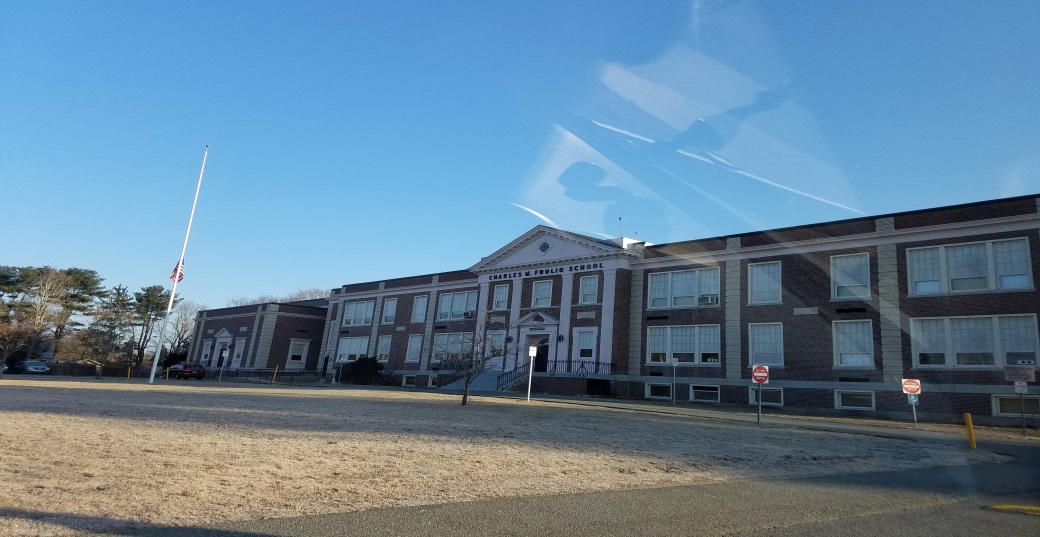 Frolio Middle School1071 Washington StreetAbington, MAPrepared by:Massachusetts Department of Public HealthBureau of Environmental HealthIndoor Air Quality ProgramRadon Assessment UnitJanuary, 2019Dates of Assessment:1/14/2019 through 1/16/2019Building Name:Frolio Middle SchoolAddress:1071 Washington Street, Abington, MAAssessment Requested by:Abington School DepartmentMassachusetts Department of Public Health Bureau of Environmental Health (MDPH/BEH) Staff Conducting Assessment:Lisa A. Hébert, Senior Technical Radon Specialist, Indoor Air Quality (IAQ) Program, Radon UnitLog NumberDevice NumberResultTest Exposure Duration:	Area Tested	pCi/LResultTest Exposure Duration:	Area Tested	pCi/LResultTest Exposure Duration:	Area Tested	pCi/LResultTest Exposure Duration:	Area Tested	pCi/LResultTest Exposure Duration:	Area Tested	pCi/LResultTest Exposure Duration:	Area Tested	pCi/L2422225313599501/14/20198:00 am01/16/20199:05 amRoom 1082.12422226313599601/14/20198:05 am01/16/20199:05 amRoom 1072.52422227313599701/14/20198:10 am01/16/20199:05 amRoom 1063.32422228313584801/14/20198:10 am01/16/20199:10 amRoom 1053.62422229313584901/14/20198:10 am01/16/20199:10 amRoom 1042.82422230313585001/14/20198:15 am01/16/20199:15 amRoom 1032.42422231313585101/14/20198:20 am01/16/20199:15 amTeacher's Room-Records7.92422232313585201/14/20198:25 am01/16/20199:15 amGirls Locker Room3.42422233313585301/14/20198:25 am01/16/20199:20 amCoaches Office3.02422234313585401/14/20198:30 am01/16/20199:20 amCloset3.42422235313585601/14/20198:35 am01/16/20199:20 amSupply Closet12.3Log NumberDevice NumberResultTest Exposure Duration:	Area Tested	pCi/LResultTest Exposure Duration:	Area Tested	pCi/LResultTest Exposure Duration:	Area Tested	pCi/LResultTest Exposure Duration:	Area Tested	pCi/LResultTest Exposure Duration:	Area Tested	pCi/LResultTest Exposure Duration:	Area Tested	pCi/L2422236313585701/14/20198:35 am01/16/20199:20 amSports Injury Area9.92422237313585801/14/20198:40 am01/16/20199:25 amBoys Locker Room Closet2.72422238313585901/14/20198:40 am01/16/20199:25 amTeam Room2.42422239313586001/14/20198:45 am01/16/20199:25 amOld Shower Area3.12422240313586101/14/20198:45 am01/16/20199:25 amBoys Locker Room1.92422241313586201/14/20198:50 am01/16/20199:30 amRoom 1015.52422242313586301/14/20198:10 am01/16/20199:05 amQA-13.42422243313586401/14/20198:15 am01/16/20199:15 amQA-22.72422244313586501/14/20198:40 am01/16/20199:30 amQA-3< 0.42422245313586601/14/20198:50 am01/16/20199:30 amChorus8.62422246313586701/14/20198:55 am01/16/20199:35 amStorage11.0Log NumberDevice NumberResultTest Exposure Duration:	Area Tested	pCi/LResultTest Exposure Duration:	Area Tested	pCi/LResultTest Exposure Duration:	Area Tested	pCi/LResultTest Exposure Duration:	Area Tested	pCi/LResultTest Exposure Duration:	Area Tested	pCi/LResultTest Exposure Duration:	Area Tested	pCi/L2422247313586801/14/20199:00 am01/16/20199:35 amCloset17.42422248313586901/14/20199:00 am01/16/20199:40 amElectrical4.42422249313587001/14/20199:00 am01/16/20199:40 amSupply4.42422250313587101/14/20199:05 am01/16/20199:40 amCustodial Office3.42422251313587201/14/20199:05 am01/16/20199:45 amAdjunct Council3.62422252313587301/14/20199:10 am01/16/20199:45 amOld Kitchen-Break Room4.22422253313587401/14/20199:10 am01/16/20199:45 amKitchen Storage5.52422254313587501/14/20199:10 am01/16/20199:45 amOld Café4.02422255313587601/14/20199:15 am01/16/20199:45 amOld Café 23.72422256313587701/14/20199:20 am01/16/20199:50 amRoom 2100.82422257313587801/14/20199:25 am01/16/20199:50 amRoom 2011.3Log NumberDevice NumberResultTest Exposure Duration:	Area Tested	pCi/LResultTest Exposure Duration:	Area Tested	pCi/LResultTest Exposure Duration:	Area Tested	pCi/LResultTest Exposure Duration:	Area Tested	pCi/LResultTest Exposure Duration:	Area Tested	pCi/LResultTest Exposure Duration:	Area Tested	pCi/L2422258313587901/14/20199:25 am01/16/20199:55 amAccounting1.22422259313588001/14/20199:30 am01/16/20199:55 amRoom 2061.02422260313588101/14/20199:30 am01/16/20199:55 amRoom 3051.22422261313588201/14/20199:35 am01/16/20199:55 amRoom 3061.22422262313588301/14/20198:50 am01/16/20199:30 amQA-48.52422263313588401/14/20198:55 am01/16/20199:35 amQA-513.22422264313588501/14/20199:35 am01/16/20199:50 amQA-6< 0.4